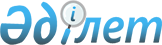 О внесении дополнения и изменения в постановление Правительства Республики Казахстан от 19 февраля 1996 года № 211
					
			Утративший силу
			
			
		
					Постановление Правительства Республики Казахстан от 22 апреля 1999 года № 453. Утратило силу - постановлением Правительства РК от 1 ноября 2001 г. N 1388 ~P011388

      В целях координации процесса вступления Республики Казахстан во Всемирную торговую организацию Правительство Республики Казахстан постановляет: 

      1. Внести в постановление Правительства Республики Казахстан от 19 февраля 1996 года № 211 P960211_ "О вступлении Республики Казахстан во Всемирную торговую организацию" (САПП Республики Казахстан, 1996 г., № 8, ст. 58) следующие дополнение и изменение: 

      1) в Положении о Межведомственной комиссии по вопросам Всемирной торговой организации (ВТО), утвержденном указанным постановлением: 

      в абзаце первом пункта 5 после слов "Заседания Комиссии" дополнить словами "проводятся каждый последний четверг месяца, также они";                                                2) приложение к указанному постановлению "Состав межведомственной комиссии Республики Казахстан по вопросам Всемирной торговой организации" изложить в новой редакции согласно приложению.      2. Настоящее постановление вступает в силу со дня подписания.      Премьер-Министр    Республики Казахстан                                                Приложение                                                     к постановлению Правительства                                               Республики Казахстан                                         от 22 апреля 1999 году № 453                                Состав             Межведомственной комиссии Республики Казахстан               по вопросам Всемирной торговой организации      Джандосов Ураз Алиевич      - Заместитель Премьер-Министра                                         Республики Казахстан - Министр                                         финансов Республики Казахстан,                                    председатель     Досаев Ерболат Аскарбекович - вице-Министр энергетики,                                             индустрии и торговли Республики                                        Казахстан, заместитель председателя      Усманова Фахра Анасовна    -  Директор Департамента Министерства                                     энергетики, индустрии и торговли                                       Республики Казахстан, секретарь          Аманбаев Мурат Ермуханович  - заведующий Отделом финансово-                                          экономической экспертизы Канцелярии                                    Премьер-Министра Республики Казахстан     Айтжанов Дулат Нулиевич     - вице-Министр сельского хозяйства                                     Республики Казахстан      Ваисов Мерей Курманович     - вице-Министр юстиции Республики                                            Казахстан       Ертлесова Жаннат            - первый вице-Министр финансов Республики      Джургалиевна                  Казахстан     Идрисов Ерлан Абильфаизович - первый вице-Министр иностранных                                      дел Республики Казахстан      Кудышев Мурат Тишбекович    - заместитель Председателя                                               Национального Банка Республики                                         Казахстан (по согласованию)     Кузутбаева Ажар             - вице-Министр транспорта,               Килмбековна                   коммуникаций и туризма Республики                                    Казахстан     Кулекеев Жаксыбек           - Председатель Агентства Республики      Абдрахметович                 Казахстан по статистике     Радостовец Николай          - Председатель Агентства Республики     Владимирович                  Казахстан по регулированию                                             естественных монополий и защите                                    конкуренции         Каудыров Толеш Ерденович    - директор Республиканского                                              государственного предприятия по                                        патентам и товарным знакам                                             Министерства энергетики, индустрии                                     и торговли Республики Казахстан          Нурпеисов Кайрат            - вице-Министр государственных доходов       Айтмухамбетович               Республики Казахстан      Солодченко Роман            - Председатель Агентства Республики       Владимирович                  Казахстан по экономическому                                                планированию      Сулейменов Серик Жусипович  - вице-Министр труда и социальной                                     защиты населения Республики Казахстан      Токсеитов Ракимберген       - вице-Министр здравоохранения     Курмангалиевич                образования и спорта Республики                                            Казахстан      Турспеков Мурат Хамитович   - Председатель Комитета по                                              стандартизации, метрологии и                                          сертификации Министерства                                             энергетики, индустрии и торговли(Специалисты: Э.Жакупова                   Л.Цай)        
					© 2012. РГП на ПХВ «Институт законодательства и правовой информации Республики Казахстан» Министерства юстиции Республики Казахстан
				